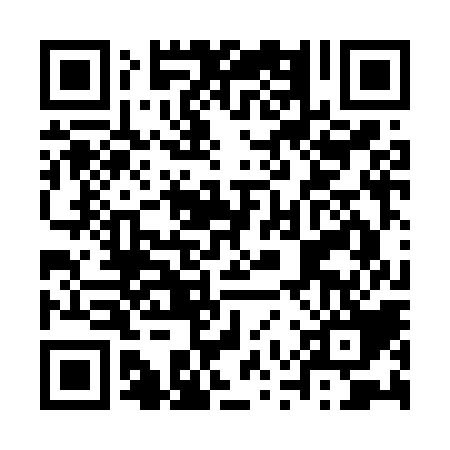 Ramadan times for County Cove, Utah, USAMon 11 Mar 2024 - Wed 10 Apr 2024High Latitude Method: Angle Based RulePrayer Calculation Method: Islamic Society of North AmericaAsar Calculation Method: ShafiPrayer times provided by https://www.salahtimes.comDateDayFajrSuhurSunriseDhuhrAsrIftarMaghribIsha11Mon6:306:307:451:374:567:317:318:4612Tue6:286:287:431:374:577:327:328:4713Wed6:276:277:421:374:577:337:338:4814Thu6:256:257:401:374:587:347:348:4915Fri6:236:237:381:364:587:357:358:5016Sat6:226:227:371:364:597:367:368:5117Sun6:206:207:351:364:597:377:378:5218Mon6:186:187:331:365:007:387:388:5419Tue6:176:177:321:355:007:397:398:5520Wed6:156:157:301:355:017:417:418:5621Thu6:136:137:281:355:017:427:428:5722Fri6:116:117:271:345:027:437:438:5823Sat6:106:107:251:345:027:447:448:5924Sun6:086:087:231:345:037:457:459:0025Mon6:066:067:221:335:037:467:469:0226Tue6:046:047:201:335:047:477:479:0327Wed6:026:027:181:335:047:487:489:0428Thu6:016:017:171:335:057:497:499:0529Fri5:595:597:151:325:057:507:509:0630Sat5:575:577:141:325:067:517:519:0831Sun5:555:557:121:325:067:527:529:091Mon5:535:537:101:315:067:537:539:102Tue5:525:527:091:315:077:547:549:113Wed5:505:507:071:315:077:557:559:124Thu5:485:487:051:305:087:567:569:145Fri5:465:467:041:305:087:577:579:156Sat5:445:447:021:305:087:587:589:167Sun5:435:437:011:305:097:597:599:178Mon5:415:416:591:295:098:008:009:199Tue5:395:396:571:295:098:018:019:2010Wed5:375:376:561:295:108:028:029:21